 SREE CHAITANYA INSTITUTE OF PHARMACEUTICAL SCEIENCES KARIMNAGARGuidelines to prepare B.Pharm Seminar documentationFont:	 1. Chapter names              -    16 Times New Roman(TNR) (bold) all caps	 2. Headings		        -   14 TNR (bold) all caps	 3. Subheadings                  -    14 TNR (bold) Capitalize Each Word	 4. Sub-Subheadings           -   12 TNR (bold) Capitalize Each Word	 5. Body of Project              -   12 TNR	 6. Text in Diagrams           -    12 TNR (all lower case)	 7. Diagrams/ Table headings/ Fig. Headings'    -    12 TNR Sentence case     		 8. If any text                       -   12 TNR Sentence case	 9. References		         -   12 TNR Sentence caseSpacing   :  2 Line Spacing between heading and body text1.5 line spacing in body text.New paragraph starts with a single tab.Margins    :               Left	1.25"		Right		1.0"   		           Top	1.0"		Bottom	1.0"Page numbers:        Position:      Bottom and Middle                                 1.   Front Pages: Small Roman numbers                                      (Excluding Title page, Certificate page, Acknowledgement page 				and Declaration page)                                 2.   Body pages           1, 2, 3…..                                 3.   Annexure              1, 2, 3……………                                                (Separate for each Annexure)		         4. References	         1, 2, 3……………Pages:                      Size:   A4 paper                             colour:  WhiteDocumentation:	Printed binding	Binding Cover:	Spiral Binding Front pages:	Page        Title page                        Page        Certificate from the college.                        Page i      Contents                         Page ii     AbstractReferences:	The references should be numbered serially in the order of their occurrence in the text and their numbers should be indicated within square brackets for e.g. [3].  The section on references should list them in serial order in the following format.For textbooks - Sidney H Avner, Introduction to Physical Metallurgy, Tata McGraw-Hill,  Second Edition, 1997. For papers - M.T.Browne, M.T.Hillary, "Optimising the variables when deep drawing CRI cups", Journal of Material Process Technology, Vol. 136, 2003, pp 64-71.NOTEThere wont be acknowledgements in seminar reportPlacing industrial training certificate at the end in the seminar report is mandatoryCONTENTS                      TITLE PAGECERTIFICATE		ABSTRACT										iCONTENTS								                    ii                                                                                                           Page. NosChapter-1   INTRODUCTION                                                      				    Chapter-2 	CONCLUSION	 Chapter-3	REFERENCES		Certificate of Industrial training<< Title of the Seminar >>A Seminar Report Submitted toJAWAHARLAL NEHRU TECHNOLOGICAL UNIVERSITY HYDERABADIn partial fulfilment of the requirement For the award of the degree of BACHELOR OF PHARMACYBy<< Name of the Student >>(HT.No: XXXXXX)Under the guidance of << Guide name>><Designation>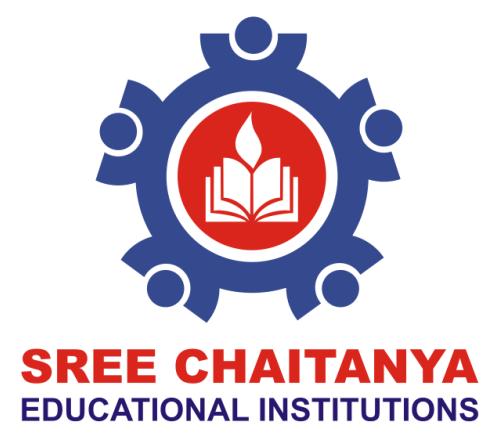 SREE CHAITANYA INSTITUTE OF PHARMACEUTICAL SCIENCES(Affiliated to JNTUH, )THIMMAPOOR, KARIMNAGAR, TS -505 527.20XXSREE CHAITANYA INSTITUTE OF PHARMACEUTICAL SCIENCESKARIMNAGAR-505 527[CERTIFICATEThis is to certify that the seminar report entitled “SEMINAR TITLE” is being submitted by << Students name>>bearing a Hall ticket no << HT.No>> in partial fulfillment of the requirements for the award of the Degree of Bachelor of Pharmacy, to the Sree Chaitanya Institute of Pharmaceutical Sciences, Karimnagar. Guide		                                                                                               Head of the DepartmentXXXXXXXXXX                                                                                                    Dr .Vema Kiran,Designation,                                                                                          HEAD OF THE DEPARTMENTSree Chaitanya Institute of                                                                               Sree Chaitanya Institute ofPharmaceutical Sciences                                                                                     Pharmaceutical SciencesKarimnagar										             Karimnagar(Principal)Dr. N.G.Raghavendra Rao., M.Pharm., PhD, Professor & Principal,Sree Chaitanya Institute of Pharmaceutical SciencesKarimnagar